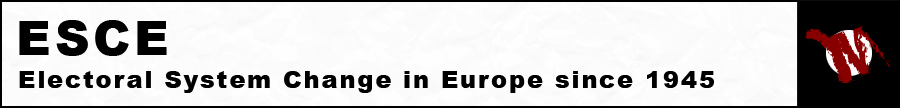 Electoral System Change in Europe since 1945: Hungary Authored by: Alan Renwick Compiled with the assistance of: With thanks to: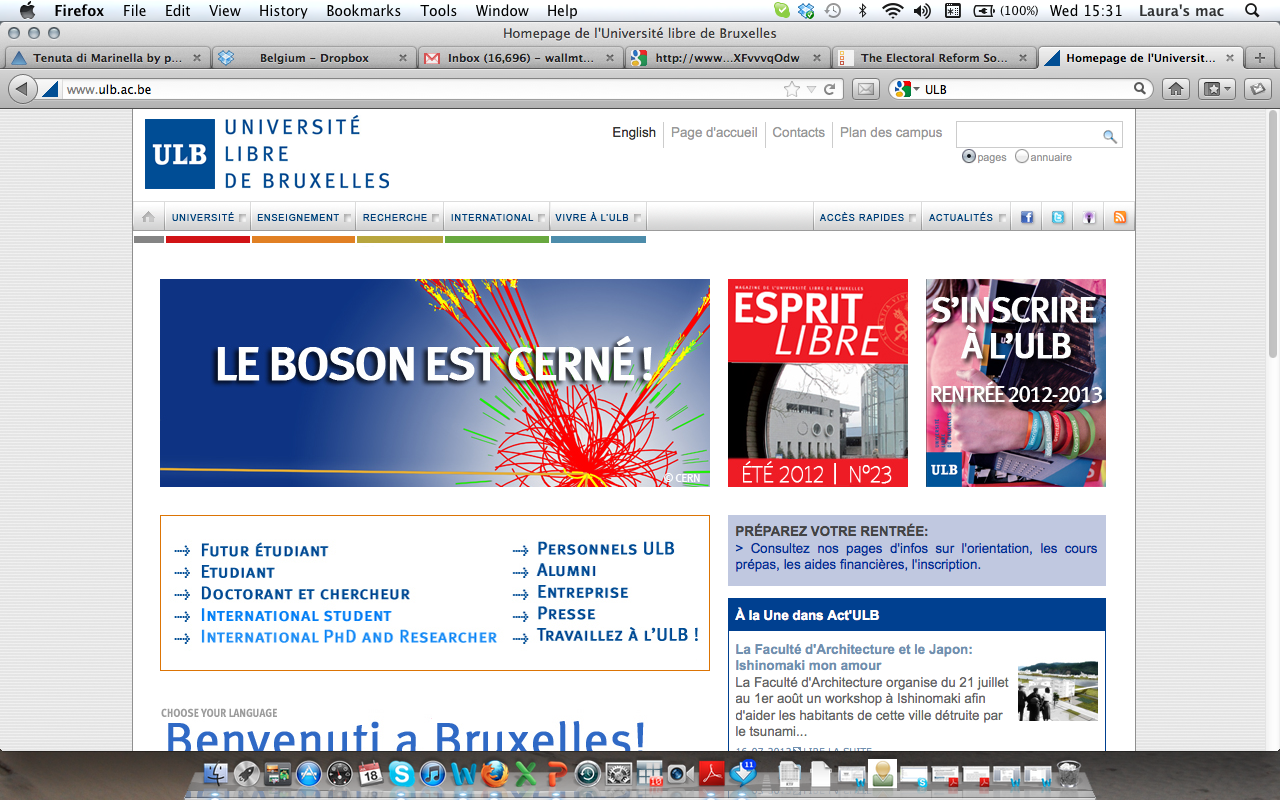 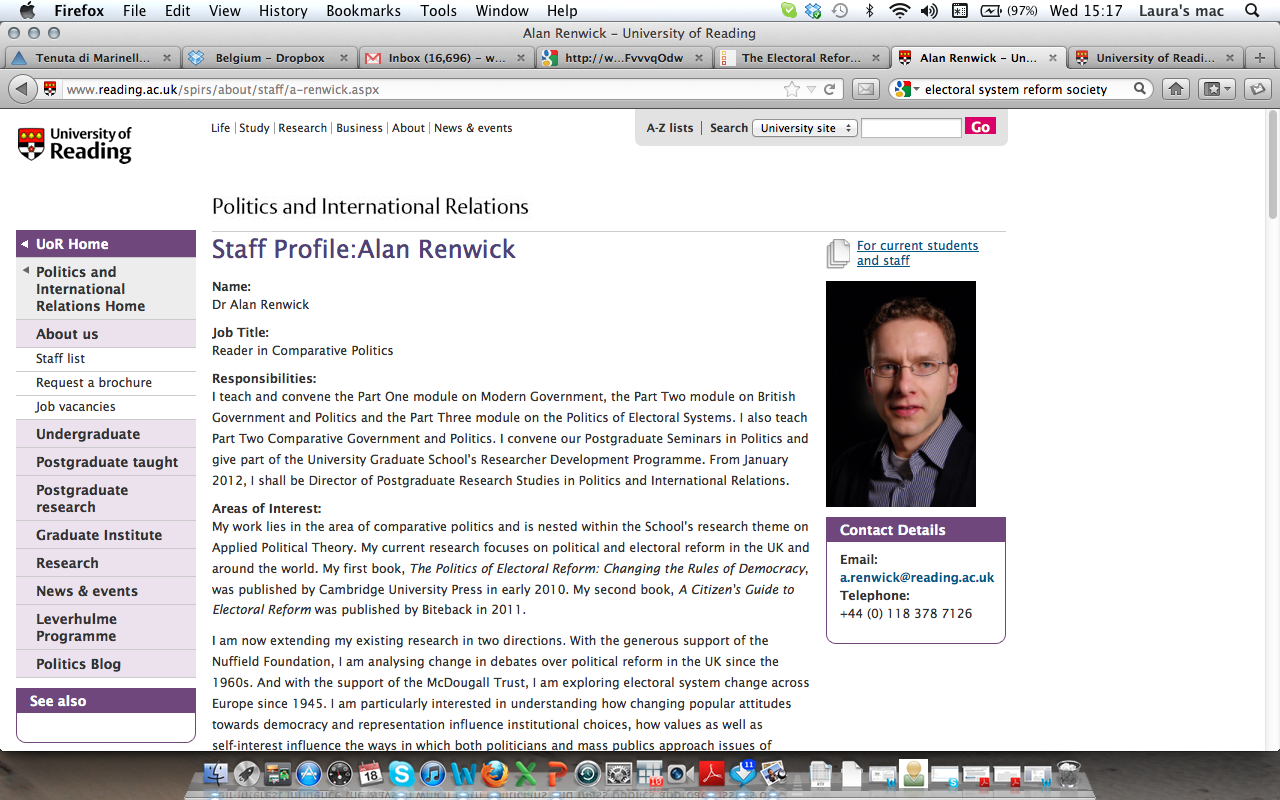 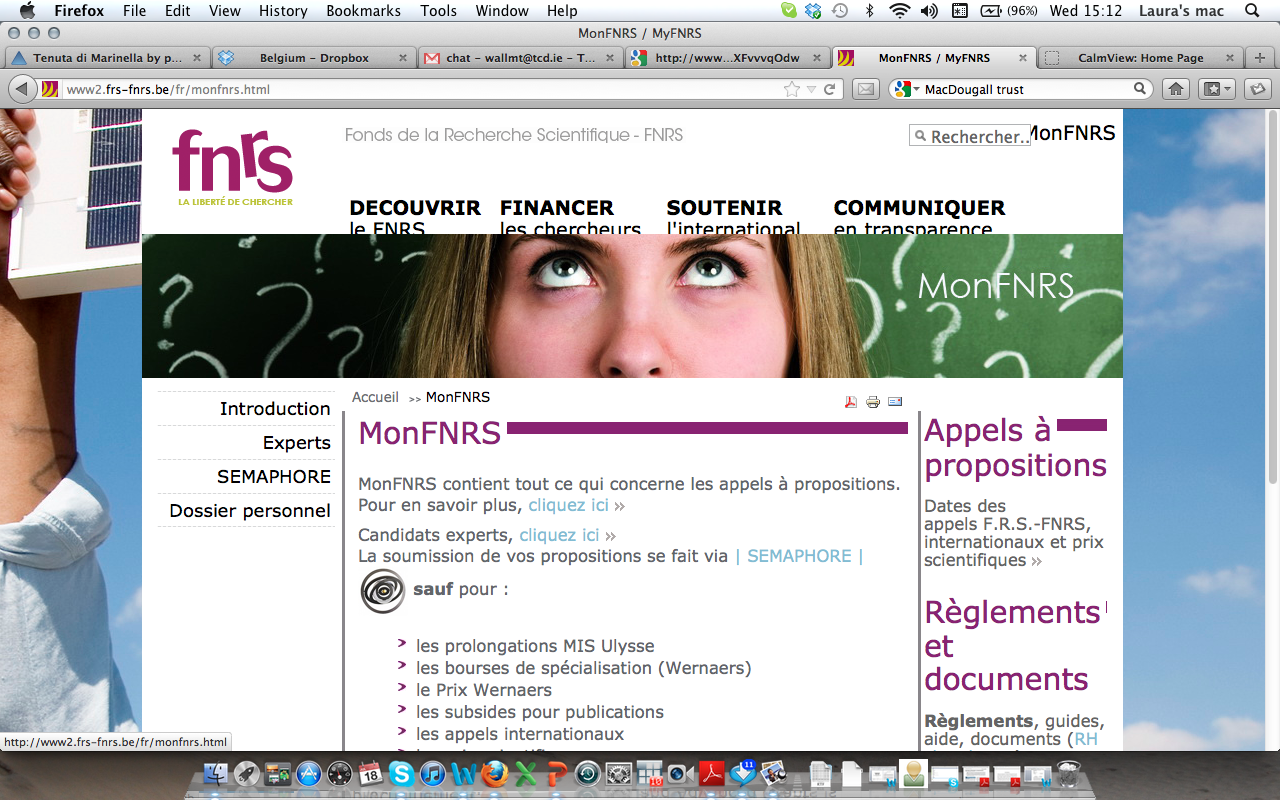 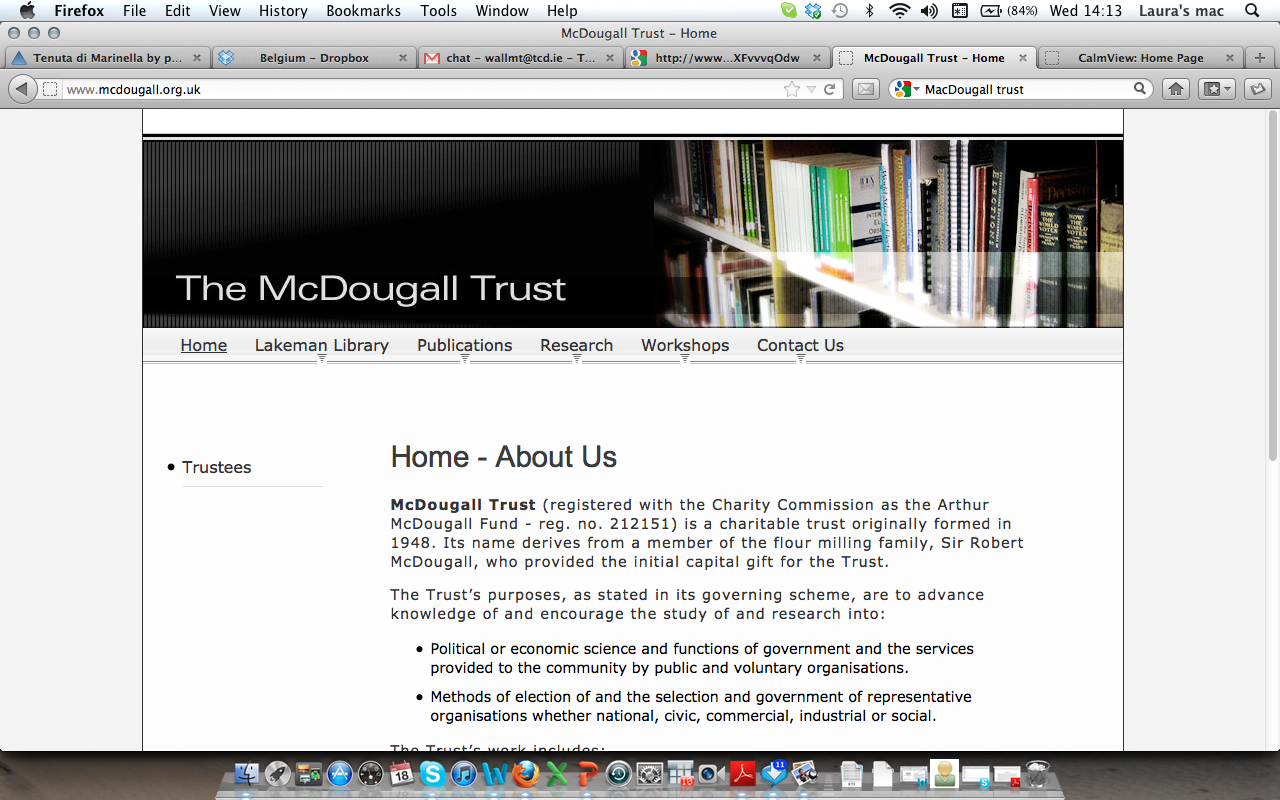 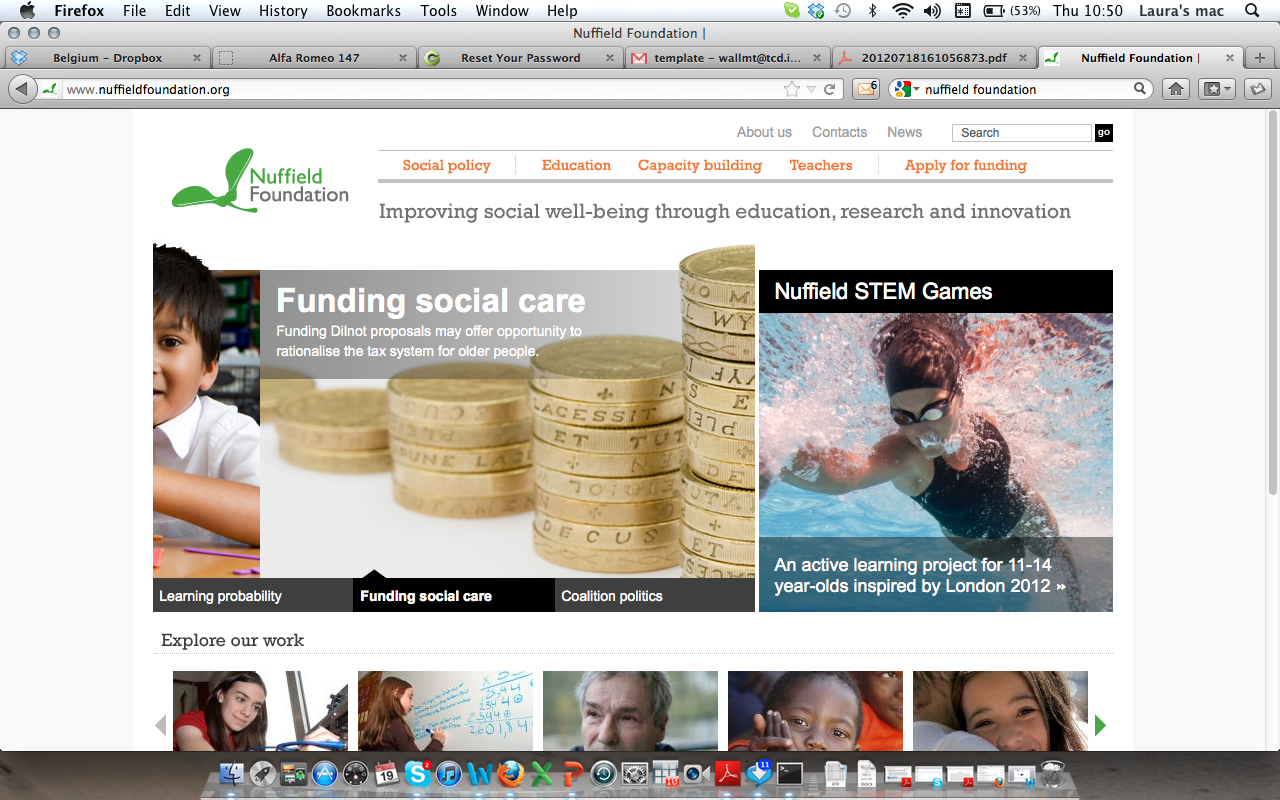 Section 1: Overview of Hungarian Electoral System Changes since 1990Hungary’s first post-communist elections were held in March and April 1990 on the basis of a new electoral law that had been passed in Parliament the previous autumn.  The key points of that law were negotiated between representatives of the outgoing regime and the various opposition groupings during the roundtable negotiations in the summer of 1989 (see Benoit and Scheimann 2001; Renwick 2005; Schiemann 2000).  The 1990 system was mixed, comprising single-member districts (SMDs) using a two-round system and both regional and national PR lists.  The allocation of PR seats was partly compensatory, but this was rather limited: Shugart and Wattenberg (2001) categorized the system as mixed-member majoritarian (MMM) with partial compensation.Despite on-going discussion of reform (for details of which see www.valasztasirendszer.hu), the 1989 electoral law remained mostly unchanged for over twenty years: only one significant reform occurred during this period: the raising of the electoral threshold from 4 to 5 per cent in 1994.Greater change came, however, following the 2010 elections, when the right-wing Fidesz party secured the two-thirds parliamentary majority needed to change the electoral law unilaterally.  First, in May 2010, the constitution was amended to prescribe a sharp cut in the size of Parliament, from 386 members to no more than 200.  Then, in December 2011, a wholly new electoral law was passed.  The new system is still one of MMM with partial compensation, but many of its details have been revised.  The law sets out only the basics of the system.  At the time of writing (January 2012), a new law on detailed electoral procedures is expected within a matter of months.Tables 1 and 2 summarize the constitutional changes pertaining to the electoral system and the changes to the electoral law that have occurred since 1989 and indicate (in bold and in the rightmost column) which changed the electoral system in ways relevant to the present research.Section 2: Relevant Electoral System changes in Hungary since 1990Table 1.  Summary of Hungarian constitutional changes pertaining to the electoral system since 1989Table 2.  Summary of Hungarian Electoral Laws and Amendments since 1989Note: This table lists all amendments to the Law on Electoral Procedure, including those that do not pertain to elections to the national legislature.Section 3: Details of previous electoral systems and electoral system changes.  3.1 The 1989 Electoral System for the Hungarian ParliamentThe 1989 electoral system was defined by the constitutional amendments and the new electoral law passed in that year.  The constitution made only very general provisions, stipulating a four-year parliamentary term and expressing the principles of free and equal suffrage with direct and secret voting and free candidacy.  All details were thus left to the separate electoral law. As noted above, the 1989 electoral law established an MMM electoral system with partial compensation.  In detail:Assembly size.  There were 386 members (Article 4.1).Districts and district magnitude.  Seats were allocated in three tiers: 176 in single-member districts (SMDs); up to 152 in regional multi-member districts; and at least 58 in a nationwide district (Article 4.2).  This distribution did not change until the passage of the new electoral law in 2011.  Nor did the specific district boundaries.The seats in the regional tier were allocated in 20 regions (Hungary’s nineteen counties and the city of Budapest).  The average district magnitude within the regional tier was thus 7.6.  The distribution of seats to counties was set out in Annex 2 of the 1989 electoral law:Table 3.  Number of SMDs and Number of MMD Seats per County, 1989–2011Nature of votes that could be cast.  Voters could cast two votes: they could cast a vote for a candidate in their local SMD (and they could participate also in the second round of the SMD election if the first round was inconclusive); and they could cast a vote for a closed party list in their region.  No votes were cast directly for the national party lists.Party threshold.  A 4 per cent nationwide threshold applied to win seats at either the regional or the national tiers (Article 8.5 and Annex 4, Section IV).Allocation of seats to parties and candidates in the SMD tier.  A candidate was elected at the first round if turnout in the district exceeded 50 per cent of eligible voters and if that candidate secured more than 50 per cent of the valid votes (Article 7.1).  If turnout was 50 per cent or less, a second round was held in which all candidates from the first round could run again; provided turnout exceeded 25 per cent, the candidate with most votes was elected (Article 7.2 and Annex 4, Section I.1.b).  If turnout in the first round exceeded 50 per cent but no candidate was elected, a second round was held in which any candidate who obtained at least 15 per cent of the eligible votes in the first round and (in any case) at least the top three candidates were eligible to run again; provided turnout exceeded 25 per cent, the candidate with most votes was elected (Article 7.3).Allocation of seats to parties and candidates in the regional tier.  Allocation of seats in the regional tier was based solely on votes cast for regional lists and was entirely non-compensatory.  Turnout of 50 per cent was required for the result to be valid (Article 8.1); if this was not achieved, a second round was held in which the turnout requirement was 25 per cent (Article 8.2).  Seats were allocated using the Hagenbach-Bischoff quota: that is, the total number of valid votes in the region was divided by the number one greater than the number of seats available in the MMD, and the number obtained was the number of votes needed to win a seat.  That is:The number of votes cast in the MMD for each party that had passed the 4 per cent national threshold was divided by this quota; the number obtained, ignoring fractions, was the number of seats allocated to each party.  If some seats remained to be allocated, these were allocated to the parties in declining order of their remainder votes, subject to the threshold that these remainders must be at least two-thirds of the Hagenbach-Bischoff quota.  Any seats still unallocated were transferred to the national tier (Article 8 and Annex 4 Section II.3).Table 4 shows how many seats were allocated in the regional tier and how many were transferred to the national tier in the elections between 1998 and 2010.  The number of remainder seats has fallen as the Hungarian party system has consolidated.Table 4.  Seats allocated at regional and national tiersSource: Vokscentrum (www.vokscentrumhu) and Országos Választási Iroda [National Election Office], www.valasztas.hu, accessed 4.i.12.Lists being closed, seats were allocated to candidates following the list order provided by each party.Allocation of seats to parties and candidates in the national tier.  The system’s partially compensatory element came in the allocation of seats at the national tier.  As noted above, no votes were cast directly for the national lists.  Rather, two sorts of remainder votes were added together:votes cast in the first valid round of the SMD elections for candidates who were not elected at this or a subsequent round;remainder votes not used in the allocation of a seat at the regional tier (Article 9.1).If a party won one or more seats in the regional tier using the two-thirds rule, then the difference between the Hagenbach-Bischoff quota and the number of (remainder) votes actually obtained by that party was subtracted from the party’s vote total at the national tier (Article 8.4).Using these vote totals, seats were then allocated at the national tier using the d’Hondt method (Annex 4, Section III).  This was subject to the same 4 per cent national threshold as at the regional tier: that is, those parties were eligible for seats at the national tier that had secured 4 per cent of the valid votes nationwide at the regional tier (Annex 4, Section IV).Lists at the national level were again entirely closed.3.2 1994 Electoral ReformLaw 3/1994 cleared up many small details of the 1989 law.  The only change that is significant for this project concerns the electoral threshold:Party thresholds.  Article 4.2 of the 1994 law amended Article 8.5 of the 1989 law such that the threshold for a party to receive seats at the regional or national tiers was raised from 4 per cent to 5 per cent of the nationally aggregated votes at the regional tier.3.3 2010 Constitutional ReformThe constitutional amendment of 25 May 2010 added a new section to Article 20 of the existing constitution:20(1) The number of Members of Parliament may be no greater than two hundred.  At most, a further thirteen Members of Parliament may be elected for the representation national and ethnic minorities.The constitutional amendment went on to say that the entry into force of this provision would be governed by a separate law.  That law was passed only on 23 December 2011 (see below), days before the old constitution was replaced, on 1 January 2012, by the new Fundamental Law of Hungary.  The new Fundamental Law contains no reference to the number of MPs.3.4 2011 Electoral ReformAn entirely new electoral law was passed by Parliament on 23 December 2011.  This simplified the system in several respects: it removed the regional tier and replaced the two-round system in the SMDs with a single-round system.  It also sharply reduced the number of deputies and changed the definition of remainder votes.  It effected the first redistricting since 1989.  The system is still one of MMM with partial compensation, but the new system is even more majoritarian than was the old.The passage of the law was highly controversial: it was widely perceived as part of a broader attempt by the Fidesz government to concentrate power in its own hands to the detriment of democracy (e.g., Szigetvári et al. 2011; Scheppele 2011).Assembly size.  The number of members was reduced from 386 to 199 (Article 3.1).Districts and district magnitude.  The seats are allocated in two tiers: 106 in SMDs and 93 in a single, nationwide list-based tier (Article 3.2).As noted above, the law effected the first redistricting since 1989.  The government legitimately pointed out that discrepancies in district populations has become wholly unacceptable.  The old law set out the number of SMDs and MMD seats per county and left the precise district boundaries to secondary legislation.  The new law, by contrast, also defines all of the districts precisely (Annex 2).  The law sets out parameters within which districting must occur: districts cannot cross county boundaries, must comprise contiguous territory, and must contain broadly equal numbers of eligible voters (Article 4.2).  The number of eligible voters in a district must not diverge by more than 15 per cent from the national average (Article 4.4), and Parliament must change district boundaries if this deviation exceeds 20 per cent (Article 4.6).  There is, however, no precise formula for apportioning seats to counties and there is no independent procedure for drawing district boundaries.  Analyses showed that the new districts clearly favoured Fidesz (e.g., Szigetvári et al. 2011).Nature of votes that can be cast.  Voters can, as before, cast two votes: one is still for a candidate in the voter’s local SMD; the other is now for a national (closed) party list (Article 12.1).  Citizens resident in Hungary can now register as belonging to a national minority, in which case they can vote in an SMD and for their minority list (Article 12.2).  In addition, citizens who do not have a place of permanent residence in Hungary are given the right to vote for the first time.  These voters can cast a vote for a national list, but have no SMD vote (Article 12.3).Party threshold.  For regular party lists, the threshold for obtaining seats in the national tier is, as before, 5 per cent of the total valid vote for all lists (Article 14.1).  There is, for the first time, a special, lower threshold for lists representing national minorities, as detailed below.Allocation of seats to parties and candidates in the SMD tier.  The law states simply, “In a single-member district, the candidate who receives most votes will be the parliamentary representative.” (Article 13).  Thus, these seats are allocated by simple plurality.Allocation of seats to parties and candidates in the national tier.  In broad terms, the new national tier combines both the regional and national tiers in the old system.  Thus, seats are distributed at this tier using the aggregation of votes cast directly for the national lists and remainder votes from the SMDs.  As before, remainder votes include votes cast for candidates in SMDs who were not elected (Article 15.1a).  In addition, however, they now also include votes cast for the winning candidate that were not needed to secure that candidate’s election: one vote more than the number of votes obtained by the second-placed candidate in each SMD is subtracted from the winning candidate’s total, and the remaining votes are transferred to the national tier (Article 15.1b).  This change was controversial, as it dilutes further the system’s compensatory aspect.Seats are allocated to party lists (or minority lists) that pass the 5 per cent threshold using d’Hondt (Article 16g).In addition, a minority list can obtain one seat if it obtains one quarter of one Hare quota of all the votes that count in the national tier.  That is, all the votes cast for party lists and minority lists and all the remainder votes are added together; these are then divided by 93 and then by four; a list that reaches this quota of votes obtains one seat (but can obtain a second seat only if it passes the 5 per cent national threshold).  The number of seats available for allocation to party lists is reduced by the number of seats won by minority lists (Article 16a–e).  If a minority list does not obtain a seat, the first person on its list becomes that minority’s [non-voting] spokesperson in Parliament (Article 18).Lists being closed (as before), seats are allocated to individual candidates in the order they appear on the party’s list, ignoring those already elected in SMDs.  If a list has fewer candidates on it than the party has won, these seats remain unfilled (Article 17).ReferencesBenoit, Kenneth (2005).  “Hungary: Holding Back the Tiers”.  In Michael Gallagher and Paul Mitchell (eds.), The Politics of Electoral Systems.  Oxford: Oxford University Press, pp. 231–52.Benoit, Kenneth, and John W. Schiemann (2001).  “Institutional Choice in New Democracies: Bargaining over Hungary’s 1989 Electoral Law”.  Journal of Theoretical Politics 13, no. 2 (April), 153–82.Birch, Sarah, Frances Millard, Marina Popescu, and Kieran Williams (2002).  Embodying Democracy: Electoral System Design in Post-Communist .  Basingstoke: Palgrave Macmillan.Renwick, Alan (2005).  “Modelling Multiple Goals: Electoral System Preferences in Hungary in 1989”.  Europe-Asia Studies 57, no. 7 (November), 995–1019.Scheppele, Kim Lane (2011).  “Hungarian Diplomatic Protest”, Paul Krugman’s New York Times blog, 31 December.Schiemann, John (2000).  “A választási törvény megalkotása” [“The Formation of the Electoral Law”].  In András Bozóki (ed.), A rendszerváltás forgatókönyve: Kerekasztal-tárgyalások 1989-ben: Hetedik kötet: Alkotmányos forradalom [The Script of the Régime Change: Roundtable Negotiations in 1989: Vol. 7: Constitutional Revolution].  Budapest: Új Mandátum, pp. 534–63.Schiemann, John W. (2001).  “Hedging against Uncertainty: Regime Change and the Origins of Hungary’s Mixed-Member System”.  In Matthew Soberg Shugart and Martin P. Wattenberg (eds.), Mixed-Member Electoral Systems: The Best of Both Worlds?  Oxford: Oxford University Press, pp. 231–54.Shugart, Matthew Soberg, and Martin P. Wattenberg, (2001).  “Mixed-Member Electoral Systems: A Definition and Typology”.  In Matthew Soberg Shugart and Martin Wattenberg (eds.), Mixed-Member Electoral Systems: The Best of Both Worlds?  Oxford: Oxford University Press, pp. 9–24.Szigetvári, Viktor, Csaba Tordai, and Balázs Vető (2011).  “Túl a demokrácián – Az új országgyűlési választási rendszer modellje (2. rész)”, Haza és Haladás blog, 25 November.  Also available in English as “Beyond Democracy – The model of the new Hungarian parliamentary electoral system (Part 2)”, 24 November.Project funding provisionsThe ESCE project team wishes to acknowledge that this research was made possible due to the financial support that the project has received from: the FRS-FNRS, the McDougall Trust and the Nuffield Foundation.LawAmendmentDate of enactmentLocationRelevant for the research31/198918.x.1989Magyar Közlöny 1989/74, pp. 1244-1255http://www.1000ev.hu/index.php?a=3&param=8629Yes (with new electoral law)16/19901.iii.1990Magyar Közlöny 1990/21, pp. 412-414http://www.1000ev.hu/index.php?a=3&param=8672http://www.complex.hu/kzldat/t9000016.htm/t9000016.htm63/19902.viii.1990Magyar Közlöny 1990/78, pp. 1589-1592http://www.1000ev.hu/index.php?a=3&param=8719 http://www.complex.hu/kzldat/t9000063.htm/t9000063.htm61/199430.ix.1994Magyar Közlöny 1994/98, pp. 3063-3064http://www.1000ev.hu/index.php?a=3&param=9119 http://www.complex.hu/kzldat/t9400061.htm/t9400061.htm98/199714.x.1997Magyar Közlöny 1997/3, pp. 6446http://www.1000ev.hu/index.php?a=3&param=9517 http://www.complex.hu/kzldat/t9700098.htm/t9700098.htm61/200217.xii.2002Magyar Közlöny 2002/161, pp. 9330-9331http://www.1000ev.hu/index.php?a=3&param=10123 http://www.complex.hu/kzldat/t0200061.htm/t0200061.htmAz Alkotmány 2010. május 25-i módosítása(Constitutional amendment of 25 May 2010)25.v.2010Magyar Közlöny 2010/ 85, p. 19722http://www.kozlonyok.hu/nkonline/MKPDF/hiteles/MK10085.pdfhttp://www.complex.hu/kzldat/t1000525.htm/t1000525.htmYesMagyarország Alaptörvénye (Fundamental Law of Hungary)18.iv.2011Magyar Közlöny 2011/43, pp. 10656-10681http://www.kozlonyok.hu/nkonline/MKPDF/hiteles/mk11043.pdfIn English: http://www.kormany.hu/download/4/c3/30000/THE%20FUNDAMENTAL%20LAW%20OF%20HUNGARY.pdfLawAmendmentDate of enactmentLocationRelevant for the research34/1989 Law on the Election of Parlimentary Reps20.x.1989Magyar Közlöny 1989/47, pp. 1305-1323http://www.1000ev.hu/index.php?a=3&param=8632Yes2/19901.ii.1990http://www.1000ev.hu/index.php?a=3&param=8658 http://www.complex.hu/kzldat/t9000002.htm/t9000002.htm 45/19904.vii.1990http://www.1000ev.hu/index.php?a=3&param=8701 http://www.complex.hu/kzldat/t9000045.htm/t9000045.htm 3/199422.xii.1993Magyar Közlöny 1994/7 pp 285-299http://www.1000ev.hu/index.php?a=3&param=9061 http://www.complex.hu/kzldat/t9400003.htm/t9400003.htmYes25/199422.iii.1994http://www.1000ev.hu/index.php?a=3&param=9083 http://www.complex.hu/kzldat/t9400025.htm/t9400025.htm 96/199714.x.1997http://www.1000ev.hu/index.php?a=3&param=9515 http://www.complex.hu/kzldat/t9700096.htm/t9700096.htm 98/201111.vii.2011Magyar Közlöny 2011/85 (19 Jul), pp. 25099–25100http://www.kozlonyok.hu/nkonline/MKPDF/hiteles/mk11085.pdf http://www.complex.hu/kzldat/t1100098.htm/t1100098.htm 203/2011 Law on the Election of Parlimentary Reps23.xii.2011Magyar Közlöny 2011/165 (30 Dec), pp. 41095–41181http://jogszabalykereso.mhk.hu/MK11165.pdf Yes100/1997 Law on Electoral Procedure14.x.1997http://www.1000ev.hu/index.php?a=3&param=9519 http://www.complex.hu/kzldat/t9700100.htm/t9700100.htm 29/199816.iii.1998http://www.1000ev.hu/index.php?a=3&param=9607 http://www.complex.hu/kzldat/t9800029.htm/t9800029.htm 22/200021.iii.2000http://www.1000ev.hu/index.php?a=3&param=9818 http://www.complex.hu/kzldat/t0000022.htm/t0000022.htm 9/20033.iii.2003http://www.1000ev.hu/index.php?a=3&param=10139 http://www.complex.hu/kzldat/t0300009.htm/t0300009.htm 32/200426.iv.2004Magyar Közlöny 2004/61 (1 May)http://www.complex.hu/kzldat/t0400032.htm/t0400032.htm 43/200424.v.2004Magyar Közlöny 2004/70 (25 May)http://www.complex.hu/kzldat/t0400043.htm/t0400043.htm 92/200418.x.2004Magyar Közlöny 2004/150 (19 Oct)http://www.complex.hu/kzldat/t0400092.htm/t0400092.htm 81/20054.vii.2005Magyar Közlöny 2005/95 (8 July), pp. 5070–85http://www.kozlonyok.hu/nkonline/MKPDF/2005/MK95.pdf http://www.complex.hu/kzldat/t0500081.htm/t0500081.htm 172/200717.xii.2007Magyar Közlöny 2007/183 (23 Dec), pp. 14191–4http://www.kozlonyok.hu/nkonline/MKPDF/hiteles/mk07183.pdf http://www.complex.hu/kzldat/t0700172.htm/t0700172.htm 128/200923.xi.2009Magyar Közlöny 2009/177 (9 Dec), p. 43978http://www.kozlonyok.hu/nkonline/MKPDF/hiteles/mk09177.pdf http://www.complex.hu/kzldat/t0900128.htm/t0900128.htm 60/201021.vi.2010Magyar Közlöny 2010/109 (29 Jun), pp. 21581–2http://www.kozlonyok.hu/nkonline/MKPDF/hiteles/mk10109.pdf http://www.complex.hu/kzldat/t1000060.htm/t1000060.htm 61/201021.vi.2010Magyar Közlöny 2010/109 (29 Jun), p. 21583http://www.kozlonyok.hu/nkonline/MKPDF/hiteles/mk10109.pdfhttp://www.complex.hu/kzldat/t1000061.htm/t1000061.htm 98/201111.vii.2011Magyar Közlöny 2011/85 (19 Jul), pp. 25099–25100http://www.kozlonyok.hu/nkonline/MKPDF/hiteles/mk11085.pdf http://www.complex.hu/kzldat/t1100098.htm/t1100098.htmNo.CountyNumber of single-member districtsNumber of regional list seats available1Budapest32282Baranya763Bács-Kiskun1084Békés765Borsod-Abaúj-Zemplén13116Csongrád767Fejér768Győr-Sopron769Hajdú-Bihar9810Heves6511Jász-Nagykun-Szolnok8612Komárom-Esztergom5513Nógrád4414Pest161415Somogy6516Szabolcs-Szatmár10917Tolna5418Vas5419Veszprém7620Zala55Total176152YearSeats available for allocation at regional tierSeats actually allocated at regional tierRegional seats transferred to national tierTotal seats allocated at national tier1990152120329019941521252785199815212824822002152140127020061521466642010152146664